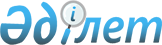 "2009 жылға арналған аудандық бюджет туралы" Шу аудандық мәслихатының 2008 жылғы 24 желтоқсандағы № 12-3 шешіміне өзгерістер енгізу туралы
					
			Күшін жойған
			
			
		
					Жамбыл облысы Шу аудандық мәслихатының 2009 жылғы 06 қарашадағы N 16-3 Шешімі. Жамбыл облысы Шу ауданының Әділет басқармасында 2009 жылғы 18 қарашада 77 нөмірімен тіркелді. Күші жойылды - Жамбыл облысы Шу аудандық мәслихатының 2011 жылғы 7 қарашадағы № 39-8 Шешімімен      Күші жойылды - Жамбыл облысы Шу аудандық мәслихатының 2011 жылғы 7 қарашадағы № 39-8 Шешімімен

      2008 жылғы 4 желтоқсандағы Қазақстан Республикасының Бюджет кодексіне және «2009 жылға арналған облыстық бюджет туралы» Жамбыл облыстық мәслихатының 2008 жылғы 18 желтоқсандағы № 10-4 шешіміне өзгерістер енгізу туралы» Жамбыл облыстық мәслихатының 2009 жылғы 29 қазандағы № 16-5 шешіміне (нормативтік құқықтық кесімдердің мемлекеттік тіркеу Тізілімінде № 1729 болып тіркелген) сәйкес аудандық мәслихат ШЕШІМ ЕТТІ:



      1. «2009 жылға арналған аудандық бюджет туралы» Шу аудандық мәслихатының 2008 жылғы 24 желтоқсандағы № 12-3 (Нормативтік құқықтық актілерді мемлекеттік тіркеу тізілімінде № 6-11-67 болып тіркелген, 2009 жылғы 14 қаңтардағы «Шу өңірі» газетінде жарияланған) шешіміне келесі өзгерістер енгізілсін:



      1 тармақта:

      1) тармақшада:

      «667428» сандары «626290» сандарымен ауыстырылсын;

      «21924» сандары «22857» сандарымен ауыстырылсын;

      «32981» сандары «11186» сандарымен ауыстырылсын;

      «3688172» сандары «3783034» сандарымен ауыстырылсын;

      2) тармақшада:

      «4403521» сандары «4436383» сандарымен ауыстырылсын;



      5 тармақта:

      «1500» сандары «750» сандарымен ауыстырылсын.



      Көрсетілген шешімнің № 1-қосымшасы осы шешімнің қосымшасына сәйкес жаңа редакцияда мазмұндалсын.



      2. Осы шешім әділет органдарында мемлекеттік тіркеуден өткен күннен бастап заңды күшіне енеді және 2009 жылдың 1 қаңтарынан қолданысқа енгізіледі.      Сессия төрағасы                            Мәслихат хатшысы

      Е. Жүнісалиев                              Б. Cаудабаев

Аудандық мәслихаттың 

2009 жылғы 6 қарашадағы

№ 16-3 шешіміне қосымшаАудандық мәслихаттың   

2008 жылғы 24 желтоқсандағы

№ 12-3 шешіміне № 1-қосымша 2009 жылға арналған бюджет
					© 2012. Қазақстан Республикасы Әділет министрлігінің «Қазақстан Республикасының Заңнама және құқықтық ақпарат институты» ШЖҚ РМК
				СанатыСанатыСанатыСанатысомасы,

мың тенгеСыныбыСыныбыСыныбысомасы,

мың тенгеІшкі сыныбыІшкі сыныбысомасы,

мың тенгеАтауыАтауысомасы,

мың тенгеI. КірістерI. Кірістер44433671Салықтық түсімдер62629001Табыс салығы1339462Жеке табыс салығы13394603Әлеуметтiк салық1413981Әлеуметтік салық14139804Меншiкке салынатын салықтар3114621Мүлiкке салынатын салықтар2355903Жер салығы150884Көлiк құралдарына салынатын салық545345Бірыңғай жер салығы625005Тауарларға, жұмыстарға және қызметтерге салынатын iшкi салықтар339622Акциздер117003Табиғи және басқа да ресурстарды пайдаланғаны үшiн түсетiн түсiмдер160004Кәсiпкерлiк және кәсiби қызметтi жүргiзгенi үшiн алынатын алымдар60625Тіркелген салықтар20008Заңдық мәнді іс-әрекеттерді жасағаны және (немесе) оған уәкілеттігі бар мемлекеттік органдар немесе лауазымды адамдар құжаттар бергені үшін алынатын міндетті төлемдер55221Мемлекеттік баж55222Салықтық емес түсiмдер2285701Мемлекеттік меншіктен түсетін кірістер20001Мемлекеттік кәсіпорындардың таза кірісі бөлігінің түсімдері05Мемлекет меншігіндегі мүлікті жалға беруден түсетін кірістер200002Мемлекеттік бюджеттен қаржыландырылатын мемлекеттік мекемелердің тауарларды (жұмыстарды, қызметтерді) өткізуінен түсетін түсімдер621Мемлекеттік бюджеттен қаржыландырылатын мемлекеттік мекемелердің тауарларды (жұмыстарды, қызметтерді) өткізуінен түсетін түсімдер6204Мемлекеттік бюджеттен қаржыландырылатын, сондай-ақ Қазақстан Республикасы Ұлттық Банкінің бюджетінен (шығыстар сметасынан) ұсталатын және қаржыландырылатын мемлекеттік мекемелер салатын айыппұлдар, өсімпұлдар, санкциялар, өндіріп алулар204951Мұнай секторы кәсіпорындарынан түсетін түсімдерді қоспағанда, мемлекеттік бюджеттен қаржыландырылатын, сондай-ақ Қазақстан Республикасы Ұлттық Банкінің бюджетінен (шығыстар сметасынан) ұсталатын және қаржыландырылатын мемлекеттік мекемелер салатын айыппұл2049506Басқа да салықтық емес түсiмдер3001Басқа да салықтық емес түсiмдер3003Негізгі капиталды сатудан түсетін түсімдер1118603Жердi және материалдық емес активтердi сату111861Жерді сату91382Материалдық емес активтерді сату20484Трансферттердің түсімдері378303402Мемлекеттiк басқарудың жоғары тұрған органдарынан түсетiн трансферттер37830341Республикалық бюджеттен түсетін түсімдер02Облыстық бюджеттен түсетiн трансферттер3783034Функционалдық топФункционалдық топФункционалдық топФункционалдық топСомасы,

мың теңгеБюджеттік бағдарламалардың әкімшісіБюджеттік бағдарламалардың әкімшісіБюджеттік бағдарламалардың әкімшісіСомасы,

мың теңгеБағдарламаБағдарламаСомасы,

мың теңге11123II. Шығындар44363831Жалпы сипаттағы мемлекеттiк қызметтер көрсету212753112Ауданның (облыстық маңызы бар қаланың) мәслихатының аппараты10078001Ауданның мәслихатының (облыстық маңызы бар қаланың) қызметін қамтамасыз ету10078122Ауданның (облыстық маңызы бар қаланың) әкімінің аппараты54943001Ауданның (облыстық маңызы бар қаланың) әкімінің қызметін қамтамасыз ету54943123Қаладағы аудан аудандық маңызы бар қала, кент, ауыл (село), ауылдық (селолық) округ әкімінің аппараты119427001Қаладағы ауданның, аудандық маңызы бар қаланың, кенттің, ауылдың (селоның), ауылдық (селолық) округтің әкімі аппаратының қызметін қамтамасыз ету119427452Ауданның (облыстық маңызы бар қаланың) қаржы бөлімі19144001Қаржы бөлімінің қызметін қамтамасыз ету17144003Салық салу мақсатында мүлікті бағалауды жүргізу2000453Ауданның (облыстық маңызы бар қаланың) экономика және бюджеттік жоспарлау бөлімі9161001Экономика және бюджеттік жоспарлау бөлімнің қызметін қамтамасыз ету91612Қорғаныс500122Аудан (облыстық маңызы бар қала) әкімінің аппараты500005Жалпыға бірдей әскери міндетті атқару шеңберіндегі іс-шаралар5003Қоғамдық тәртіп, қауіпсіздік, құқық, сот, қылмыстық-атқару қызметі1183458Ауданның (облыстық маңызы бар қаланың) тұрғын үй-коммуналдық шаруашылығы, жолаушылар көлігі және автомобиль жолдары бөлімі1183021Елді мекендерде жол жүру қозғалысын реттеу бойынша жабдықтар мен құралдарды пайдалану11834Бiлiм беру2637563464Ауданның (облыстық маңызы бар қаланың) білім беру бөлімі171584009Мектепке дейінгі тәрбие ұйымдарының қызметін қамтамасыз ету171584123Қаладағы аудан,аудандық маңызы бар қала, кент, ауыл (село), ауыл (селолық) округ әкімінің аппараты2262005Ауылдық (селолық) жерлерде балаларды мектепке дейін тегін алып баруды және кері алып келуді ұйымдастыру2262464Ауданның (облыстық маңызы бар қаланың) білім беру бөлімі2189898003Жалпы білім беру2016679006Балалар мен жас өспірімдер үшін қосымша білім беру71501010Бастауыш, негізгі орта және жалпы орта білім берудің мемлекеттік жүйесіне интерактивті оқыту жүйесін енгізу101718464Ауданның (облыстық маңызы бар қаланың) білім беру бөлімі16025018Кәсіптік оқытуды ұйымдастыру16025464Ауданның (облыстық маңызы бар қаланың) білім беру бөлімі113085001Білім беру бөлімнің қызметін қамтамасыз ету8420011Өңірлік жұмыспен қамту және кадрларды қайта даярлау стратегиясын іске асыру шеңберінде білім беру объектілерін күрделі, ағымды жөндеу82131004Ауданның (облыстық маңызы бар қаланың) мемлекеттік білім беру мекемелерінде білім беру жүйесін ақпараттандыру0005Ауданның (облыстық маңызы бар қаланың) мемлекеттiк бiлiм беру ұйымдары үшiн оқулықтармен оқу-әдістемелік кешендерді сатып алу және жеткiзу22534467Ауданның (облыстық маңызы бар қаланың) құрылыс бөлімі144709037Білім беру объектілерін салу және реконструкциялау1447096Әлеуметтiк көмек және әлеуметтiк қамсыздандыру196004123Қаладағы аудан аудандық маңызы бар қала, кент, ауыл (село), ауылдық (селолық) округ әкімі аппараты7023003Мұқтаж азаматтарға үйінде әлеуметтік көмек көрсету7023451Ауданның (облыстық маңызы бар қаланың) жұмыспен қамту және әлеуметтік бағдарламалар бөлімі172992002Еңбекпен қамту бағдарламасы48481005Мемлекеттік атаулы әлеуметтік көмек 28055006Тұрғын үй көмегі7516007Жергілікті өкілетті органдардың шешімі бойынша азаматтардың жекелеген топтарына әлеуметтік көмек10016010Үйден тәрбиеленіп оқытылатын мүгедек балаларды материалдық қамтамасыз ету281601618 жасқа дейінгі балаларға мемлекеттік жәрдемақылар71400017Мүгедектерді оңалту жеке бағдарламасына сәйкес, мұқтаж мүгедектерді арнайы гигиеналық құралдармен қамтамасыз етуге, және ымдау тілі мамандарының, жеке көмекшілердің қызмет көрсету4708451Ауданның (облыстық маңызы бар қаланың) жұмыспен қамту және әлеуметтік бағдарламалар бөлімі15989001Жұмыспен қамту және әлеуметтік бағдарламалар бөлімінің қызметін қамтамасыз ету15184011Жәрдемақылар мен басқа да әлеуметтік төлемдерді есептеу, төлеу мен жеткізу бойынша қызметтерге ақы төлеу8057Тұрғын үй-коммуналдық шаруашылық1141374123Қаладағы аудан аудандық маңызы бар қала, кент, ауыл (село), ауылдық (селолық) округ әкімі аппараты620014Елді мекендерді сумен жабдықтау жүйесін дамыту430011Елді мекендерді абаттандыру мен көгалдандыру190458Ауданның (облыстық маңызы бар қаланың) тұрғын үй-коммуналдық шаруашылығы, жолаушылар көлігі және автомобиль жолдары бөлімі337003Мемлекеттік тұрғын үй орнын сақталуын ұйымдастыру337467Ауданның (облыстық маңызы бар қаланың) құрылыс бөлімі391742004Инженерлік коммуникациялық инфрақұрылымды дамыту және жайластыру242340031Өңірлік жұмыспен қамту және кадрларды қайта даярлау стратегиясын іске асыру шеңберінде инженерлік коммуникациялық инфрақұрылымды дамыту149402458Ауданның (облыстық маңызы бар қаланың) тұрғын үй-коммуналдық шаруашылығы, жолаушылар көлігі және автомобиль жолдары бөлімі86728012Сумен жабдықтау және су бөлу жүйесінің қызмет етуі16194032Өңірлік жұмыспен қамту және кадрларды қайта даярлау стратегиясын іске асыру шеңберінде инженерлік коммуникациялық инфрақұрылымды дамыту70534467Ауданның (облыстық маңызы бар қаланың) құрылыс бөлімі487835006Сумен жабдықтау жүйесін дамыту487835458Ауданның (облыстық маңызы бар қаланың) тұрғын үй-коммуналдық шаруашылығы, жолаушылар көлігі және автомобиль жолдары бөлімі174112011Шағын қалаларды жылумен жабдықтауды үздіксіз қамтамасыз ету85000015Елді мекендерде көшелерде жарықтандыру11550016Елді мекендердің санитариясын қамтамасыз ету14949017Жерлеу орындарын күтіп ұстау және туысы жоқтарды жерлеу500018Елді мекендерді абаттандыру мен көгалдандыру621138Мәдениет, спорт, туризм және ақпараттық кеңістiк194054455Ауданның (облыстық маңызы бар қаланың) мәдениет және тілдерді дамыту бөлімі133783003Мәдени-демалыс жұмысын қолдау133783465Ауданның (облыстық маңызы бар қаланың) дене шынықтыру және спорт бөлімі1183006Аудандық (облыстық маңызы бар қаланың) деңгейде спорттық жарыстар өткізу403007Әртүрлі спорт түрлері бойынша аудан (облыстық маңызы бар қаланың) құрама командаларының мүшелерін дайындау және олардың облыстық спорт жарыстарына қатысуы780455Ауданның (облыстық маңызы бар қаланың) мәдениет және тілдерді дамыту бөлімі30805006Ауданның (қалалық) кітапханалардың жұмыс істеуі30485007Мемлекеттік тілді және Қазақстан халықтарының басқа да тілдерін дамыту320456Ауданның (облыстық маңызы бар қаланың) ішкі саясат бөлімі6900002Бұқаралық ақпарат құралдары арқылы мемлекеттік ақпарат саясатын жүргізу6900455Ауданның (облыстық маңызы бар қаланың) мәдениет және тілдерді дамыту бөлімі4452001Мәдениет және тілдерді дамыту бөлімінің қызметін қамтамасыз ету4452456Ауданның (облыстық маңызы бар қаланың) ішкі саясат бөлімі5295001Ішкі саясат бөлімінің қызметін қамтамасыз ету3827003Жастар саясаты саласындағы өңірлік бағдарламаларды іске асыру1468465Ауданның (облыстық маңызы бар қаланың) дене шынықтыру және спорт бөлімі 3636001Дене шынықтыру және спорт бөлімінің қызметін қамтамасыз ету3636455Ауданның (облыстық маңызы бар қаланың) мәдениет және тілдерді дамыту бөлімі8000Өңірлік жұмыспен қамту және кадрларды қайта даярлау стратегиясын іске асыру шеңберінде мәдениет объектілерін күрделі, ағымдағы жөндеу800010Ауыл, су, орман, балық шаруашылығы, ерекше қорғалатын табиғи аумақтар, қоршаған ортаны және жануарлар дүниесін қорғау, жер қатынастары18024462Ауданның (облыстық маңызы бар қаланың) ауыл шаруашылық бөлімі13274001Ауыл шаруашылығы бөлімінің қызметін қамтамасыз ету7927099Республикалық бюджеттен берілетін нысаналы трансферттер есебiнен ауылдық елді мекендер саласының мамандарын әлеуметтік қолдау шараларын іске асыру5347463Ауданның (облыстық маңызы бар қаланың) жер қатынастары бөлімі4750001Жер қатынастары бөлімінің қызметін қамтамасыз ету4175003Елді мекендерді жер-шарушылық орналастару0004Жерді аймақтарға бөлу жөніндегі жұмыстарды ұйымдастыру57511Өнеркәсіп, сәулет, қала құрылысы және құрылыс қызметі8723467Ауданның (облыстық маңызы бар қаланың) құрылыс бөлімі4720001Құрылыс бөлімінің қызметін қамтамасыз ету4720468Ауданның (облыстық маңызы бар қаланың) сәулет және қала құрылысы бөлімі4003001Қала құрылысы және сәулет бөлімінің қызметін қамтамасыз ету400312Көлiк және коммуникация16000458Ауданның (облыстық маңызы бар қаланың) тұрғын үй-коммуналдық шаруашылығы, жолаушылар көлігі және автомобиль жолдары бөлімі16000023Автомобиль жолдарының жұмыс істеуін қамтамасыз ету1600013Басқалар10197469Ауданның (облыстық маңызы бар қаланың) кәсіпкерлік бөлімі3781001Кәсіпкерлік бөлімнің қызметін қамтамасыз ету3781452Ауданның (облыстық маңызы бар қаланың) қаржы бөлімі750012Ауданның (облыстық маңызы бар қаланың) жергілікті атқарушы органының резерві750458Ауданның (облыстық маңызы бар қаланың) тұрғын үй-коммуналдық шаруашылығы, жолаушылар көлігі және автомобиль жолдары бөлімі5666001Тұрғын үй-коммуналдық шаруашылығы, жолаушылар көлігі және автомобиль жолдары бөлімінің қызметін қамтамасыз ету566615Трансферттер8Ресми трансферттер8452Ауданның (облыстық маңызы бар қаланың) қаржы бөлімі8006Нысаналы пайдаланылмаған (толық пайдаланылмаған) трансферттерді қайтару8ІІІ. Таза бюджеттік кредиттеу0ІV. Қаржы активтерімен жасалатын операциялар бойынша сальдо10040қаржы активтерді сатып алу10040Мемлекеттік қаржы активтерін сатудан түсетін түсімдер10040452Ауданның (облыстық маңызы бар қаланың) қаржы бөлімі10040014Заңды тұлғалардың жарғылық капиталын қалыптастыру немесе ұлғайту10040V. Бюджет тапшылығы (профициті)-3056VI. Бюджет тапшылығын қаржыландыру (профицитін пайдалану)3056Қарыздар түсімі0Қарыздарды өтеу0Бюджет қаражаттарының пайдаланылатын қалдықтары3056